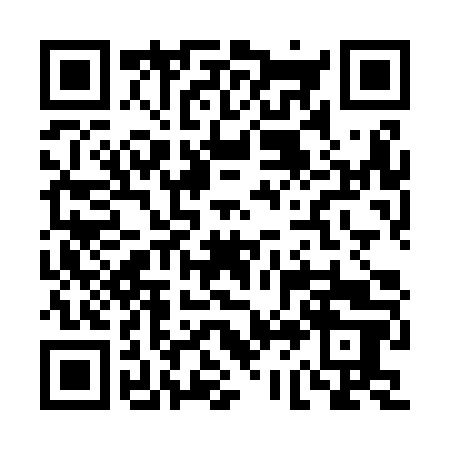 Prayer times for Monte da Carvalheira, PortugalWed 1 May 2024 - Fri 31 May 2024High Latitude Method: Angle Based RulePrayer Calculation Method: Muslim World LeagueAsar Calculation Method: HanafiPrayer times provided by https://www.salahtimes.comDateDayFajrSunriseDhuhrAsrMaghribIsha1Wed4:566:361:296:228:249:572Thu4:556:351:296:238:259:583Fri4:536:331:296:238:259:594Sat4:526:321:296:248:2610:015Sun4:506:311:296:248:2710:026Mon4:496:301:296:258:2810:037Tue4:476:291:296:258:2910:058Wed4:466:281:296:268:3010:069Thu4:446:271:296:268:3110:0710Fri4:436:261:296:278:3210:0911Sat4:416:251:296:278:3310:1012Sun4:406:241:296:288:3410:1113Mon4:396:231:296:288:3410:1214Tue4:376:221:296:298:3510:1415Wed4:366:221:296:298:3610:1516Thu4:356:211:296:308:3710:1617Fri4:346:201:296:308:3810:1818Sat4:326:191:296:318:3910:1919Sun4:316:181:296:318:4010:2020Mon4:306:181:296:328:4010:2121Tue4:296:171:296:328:4110:2222Wed4:286:161:296:328:4210:2423Thu4:276:161:296:338:4310:2524Fri4:266:151:296:338:4410:2625Sat4:256:151:296:348:4410:2726Sun4:246:141:296:348:4510:2827Mon4:236:131:306:358:4610:2928Tue4:226:131:306:358:4710:3029Wed4:216:121:306:368:4710:3130Thu4:206:121:306:368:4810:3231Fri4:206:121:306:368:4910:33